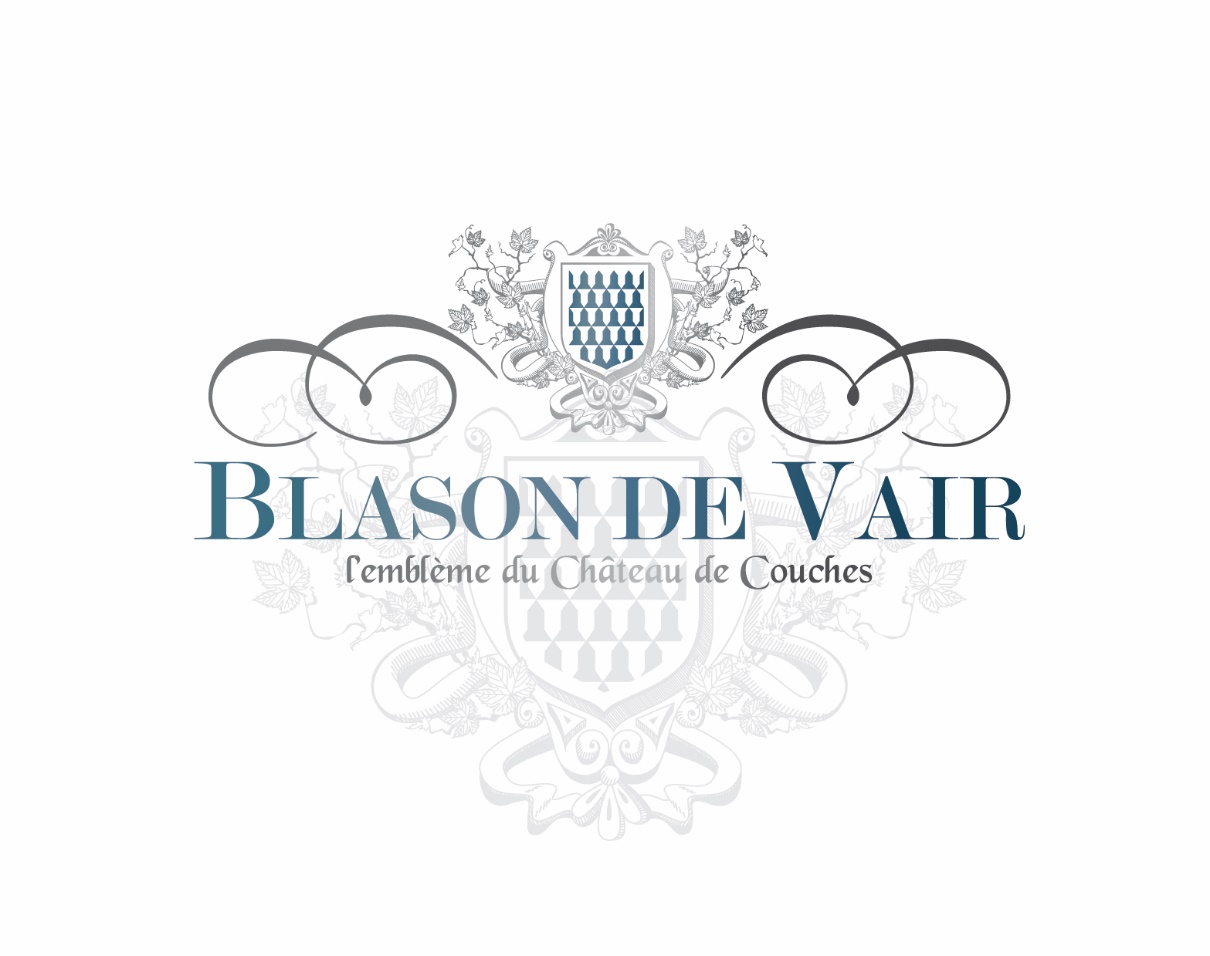 MenuMarinière de filets de rougets « servi froid » aux herbes du potagerOuPâté croûte « maison » aux ris de veau, chutney d’oignons rouge et bocal de condiments******Des escargots comme en Bourgogne dans une meurette d’œuf au vin du châteauOuGâteau de brochet et queues d’écrevisses homardine******Suprême de poulet fermier sur une fondue d’échalotte et grains de cassisOuDos de cabillaud poché au basilic et safran, fondue de légumes******Fromage frais ou fromages affinés******Un dessert au choix parmi les desserts du momentEntrée, plat, dessert 35€Deux entrées, plat, fromages et dessert 48€Menus végétariens et végan selon l’arrivage du jourEtant assujettis aux approvisionnements du marché frais, il se peut qu’un article nous fasse défaut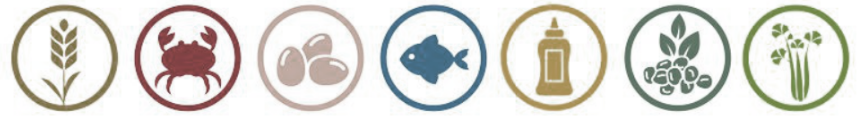 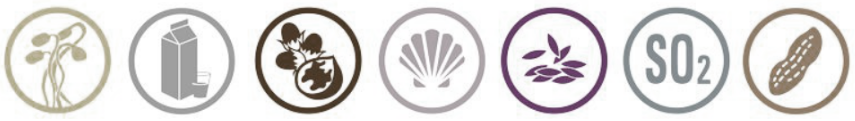 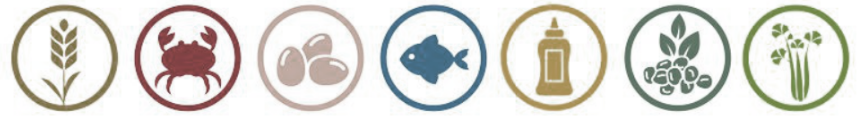 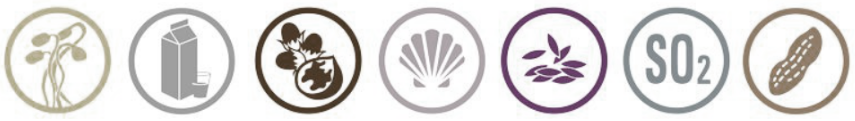 Notre cuisine est ‘’fait maison’’ et peut, de ce fait, contenir des produits allergènes (cf. décret 2015-447 du 17 Avril 2015)Nouveau restaurant au Château de Couches pour 2020: nouvelle Brigade, de nouveaux Menus festifs et raffinés à base de produits locaux et gourmandsNous vous souhaitons une belle dégustation